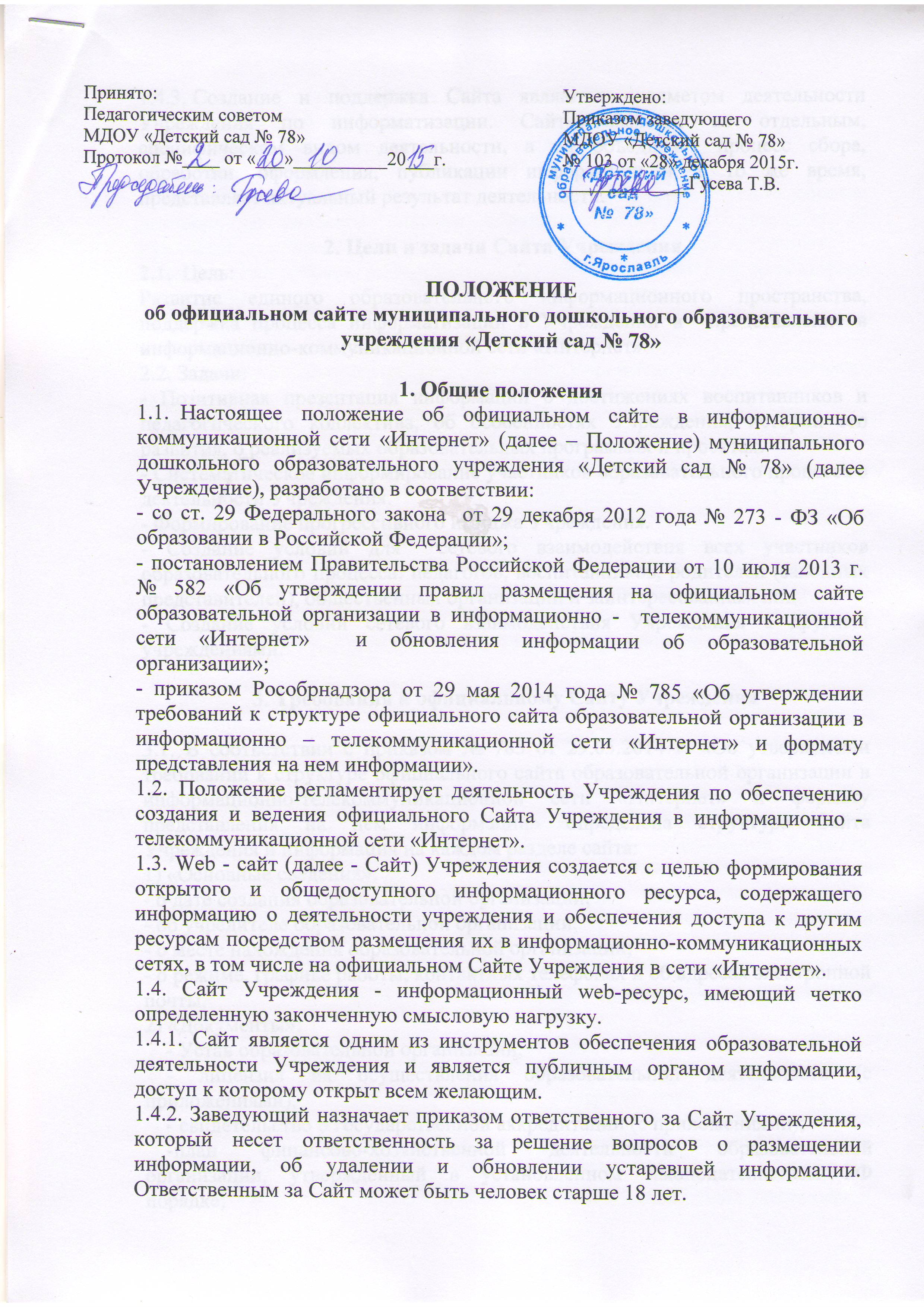 1.4.3. 	Создание и поддержка Сайта являются предметом деятельности Учреждения по информатизации. Сайт» является не отдельным, специфическим видом деятельности, а он объединяет процесс сбора, обработки, оформления, публикации информации и, в то же время, представляет актуальный результат деятельности. 2. Цели и задачи Сайта Учреждения2.1.  Цель: Развитие единого образовательного информационного пространства, поддержка процесса информатизации в Учреждении и  представление в информационно-коммуникационной сети «Интернет»2.2. Задачи:- Позитивная презентация информации о достижениях воспитанников и педагогического коллектива, об особенностях Учреждения, истории его развития, о реализуемых образовательных программах и проектах.- Систематическое информирование участников образовательного процесса о деятельности Учреждения.- Формирование прогрессивного имиджа Учреждения.- Создание условий для  сетевого взаимодействия всех участников образовательного процесса: педагогов, воспитанников, родителей (законных представителей), общественных организаций и заинтересованных лиц.- Создание условий сетевого взаимодействия Учреждения с другими учреждениями.3. Требования к официальному Сайту Учреждения3.1. В соответствии с приказом № 785 от 29.05.2014 г. «Об утверждении требований к структуре официального сайта образовательной организации в информационно-телекоммуникационной сети «Интернет» и формату представления на нем информации» определена структура Сайта Учреждения и информация на каждом разделе сайта:1) «Основные сведения»:- о дате создания образовательной организации;- об учредителе образовательной организации;- о месте нахождения образовательной организации;- о режиме, графике работы, контактных телефонах и об адресах электронной почты.2) «Документы»:    - Устав образовательной организации;    - лицензия на осуществления образовательной деятельности (с приложениями);    - свидетельство о государственной аккредитации (с приложениями);    -план финансово-хозяйственной деятельности образовательной организации, утверждённый в установленном законодательством РФ порядке;- локальные нормативные акты;- Правила внутреннего трудового распорядка;- Коллективный договор;- отчёт о результатах самообследования;- документ о порядке оказания платных образовательных услуг, образец договора об оказании платных образовательных услуг, документ об утверждении стоимости обучения по каждой образовательной программе;- предписания органов, осуществляющий государственный контроль в сфере образования, отчёты об исполнении таких предписаний.3) «Образование»:- презентация образовательной программы ;- методические документы, разработанные Учреждением для обеспечения образовательного процесса.4) «Образовательные стандарты»:- информация о федеральном государственном образовательном стандарте.5) «Руководство. Педагогический состав»: - информация о руководителе Учреждения, контактные телефоны, адреса электронной почты;- информация о персональном составе педагогических работников с указанием уровня образования, квалификации и опыта работы, данные о повышении квалификации, общий стаж работы, стаж работы по специальности.6) «Материально-техническое обеспечение и оснащённость образовательного процесса»:- информация о материально-техническом обеспечении образовательной деятельности.7) «Платные образовательные услуги»:- информация о порядке оказания платных образовательных услуг.8) «Финансово-хозяйственная деятельность»:- об объёме образовательной деятельности, финансовое обеспечение которой осуществляется за счёт бюджетных ассигнований федерального бюджета, бюджетов субъектов РФ, местных бюджетов, по договорам об образовании за счёт средств физических и (или) юридических лиц;- о поступлении финансовых и материальных средств и об их расходовании по итогам финансового года.9) «Вакантные места для приёма (перевода)»:- информация о количестве вакантных мест для приёма (перевода) по каждой возрастной группе.3.2. Информация на Сайте размещается на русском языке.3.3. К размещению на Сайте  запрещены:- информационные материалы, которые содержат призывы к насилию и насильственному изменению основ конституционного строя, разжигающие социальную, расовую, межнациональную и религиозную рознь;- информационные материалы клеветнического содержания, порочащие честь, достоинство или деловую репутацию граждан или организаций. Информационные материалы, содержащие пропаганду насилия, секса, наркомании, экстремистских религиозных и политических идей;- любые виды рекламы, целью которой является получение прибыли другими организациями и учреждениями;- иные информационные материалы, запрещенные к опубликованию законодательством Российской Федерации.4. Организация информационного сопровождения Сайта Учреждения4.1. Руководство обеспечением функционирования Сайта  и его программно-технической поддержкой, непосредственное выполнение работ по размещению информации на Сайте Учреждения возлагается на ответственного за Сайт.4.2. Доступ к информации на Сайте имеют все педагогические работники, родители (законные представители) обучающихся. Использование ресурсов информационно-коммуникационной сети «Интернет» определяется данным Положением.4.3. Информация и документы, указанные в п. 3 Положения, если они в соответствии с действующим законодательством Российской Федерации не отнесены к сведениям, составляющим государственную и иную охраняемую законом тайну, подлежат размещению на Сайте и обновлению в течение 10 дней рабочих дней со дня их издания или внесения в них соответствующих изменений.5. Ответственность5.1. Заведующий  несет персональную ответственность за содержательное наполнение сайта.5.2. Ответственный за Сайт несет ответственность за некачественное текущее сопровождение Сайта. Некачественное текущее сопровождение может выражаться:- в несвоевременном обновлении информации;- в совершении действий, повлекших причинение вреда информационному Сайту ;- за невыполнение необходимых программно-технических мер по обеспечению функционирования Сайта Учреждения.6. Финансирование, материально-техническое обеспечение6.1. Финансирование создания и поддержки Сайта  осуществляется за счет средств Учреждения .6.2. Заведующий может устанавливать доплату за администрирование Сайта Учреждения из стимулирующей части фонда оплаты труда.В качестве поощрения заведующий  имеет право:-устанавливать доплату за качественную и своевременную поддержку Сайта Учреждения из стимулирующей части фонда оплаты труда;-награждать почетными грамотами;-предлагать другие формы поощрения.7. Порядок утверждения и внесения изменений в Положение7.1. Положение утверждается приказом заведующего Учреждением.7.2. Изменения и дополнения в Положение вносятся приказом заведующего .8. Персональные данные, принципы и условия их обработки8.1. При подготовке материалов для размещения на Сайте Учреждения в информационно-коммуникационной сети «Интернет», администрация и разработчики Сайта обязаны обеспечивать исполнение требований Федерального Закона от 27.07.2006 № 152-ФЗ «О персональных данных» и других подзаконных актов.Сведения о субъекте персональных данных могут быть в любое время исключены из общедоступных источников персональных данных по требованию субъекта персональных данных родителей (законных представителей), воспитанников, сотрудников Учреждения.